Student Educational Plan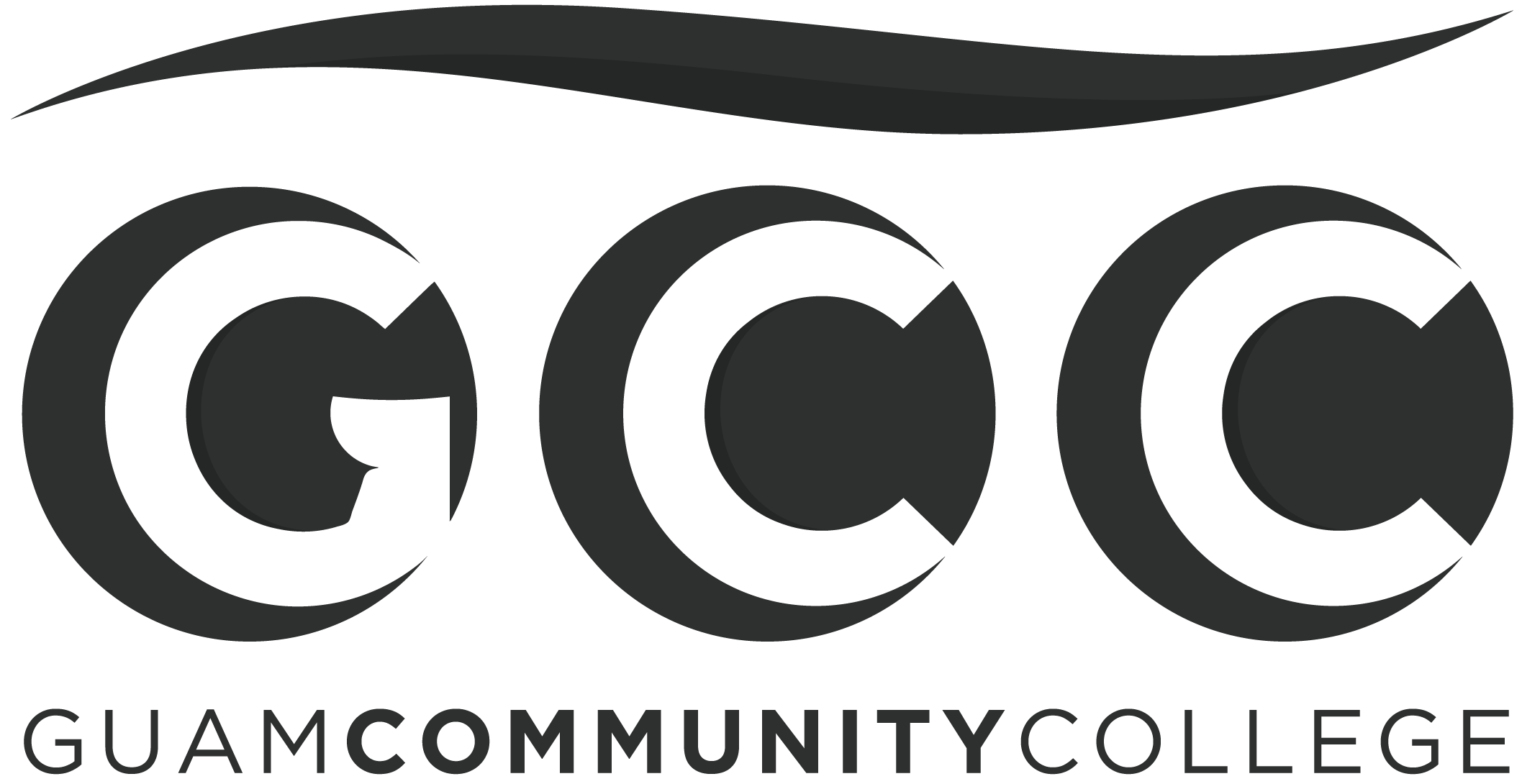 Student Name:___________________________________  Student ID Number:________________  Declared Major: [  ] Associate Degree  [  ] Certificate     Program:_________________________  Catalog Year:_________________________                  (e.g., Accounting, Criminal Justice, Marketing, Liberal Studies, etc.)Top of FormEnglish Placement (Check one): [  ] EN096    EN097   EN110Bottom of FormMath Placement (Check one):  MA096    MA097   MA098   MA110  MA161A   MA161BAcknowledged by: _____________________________     ______________________      ___________                                                               Print Student Name		             Signature		       DatePlan Approved by: _____________________________     ______________________      ___________                                                             Print Advisor Name		             Signature		       Date1st yearFall Yr:____ClassescreditsSpring Yr:___ClassescreditsSummer Yr:___Classescredits1st year1st year1st year1st year1st year1st yearTotal2nd  yearFall Yr:____ClassescreditsSpring Yr:___ClassescreditsSummer Yr:___Classescredits2nd  year2nd  year2nd  year2nd  year2nd  year2nd  yearTotal3rdyearFall Yr:____ClassescreditsSpring Yr:___ClassescreditsSummer Yr:___Classescredits3rdyear3rdyear3rdyear3rdyear3rdyear3rdyearTotal4th  yearFall Yr:____ClassescreditsSpring Yr:___ClassescreditsSummer Yr:___Classescredits4th  year4th  year4th  year4th  year4th  year4th  yearTotal